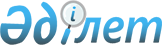 О внесении изменений и дополнения в решение маслихата от 21 декабря 2010 года № 255 "О районном бюджете Камыстинского района на 2011-2013 годы"Решение маслихата Камыстинского района Костанайской области от 22 июля 2011 года № 315. Зарегистрировано Управлением юстиции Камыстинского района Костанайской области 5 августа 2011 года № 9-11-122

      В соответствии с подпунктом 4) пункта 2 статьи 106 Бюджетного кодекса Республики Казахстан от 4 декабря 2008 года Камыстинский районный маслихат РЕШИЛ:



      1. Внести в решение маслихата "О районном бюджете Камыстинского района на 2011-2013 годы" от 21 декабря 2010 года № 255 (зарегистрировано в Реестре государственной регистрации нормативных правовых актов за номером 9-11-111, официально опубликовано 7 января 2011 года в газете "Новый путь - Бозторгай") следующие изменения и дополнение:



      подпункты 1), 2), 4) пункта 1 указанного решения изложить в новой редакции:



      "1) доходы - 1397829,0 тысяч тенге, в том числе по:

      налоговым поступлениям – 383747,0 тысяч тенге;

      неналоговым поступлениям – 693,0 тысяч тенге;

      поступлениям от продажи основного капитала - 33701,0 тысяч тенге;

      поступлениям трансфертов – 979688,0 тысяч тенге;



      2) затраты – 1413444,8 тысяч тенге;



      4) сальдо по операциям с финансовыми активами - 2600,0 тысяч тенге, в том числе:

      приобретение финансовых активов – 2600,0 тысяч тенге;";



      пункт 3-2 изложить в новой редакции:



      "3-2. Учесть, что в районном бюджете на 2011 год предусмотрено поступление целевых текущих трансфертов из республиканского бюджета в следующих размерах:

      на реализацию государственного образовательного заказа в дошкольных организациях образования в сумме 15979,0 тысяч тенге;

      на реализацию Государственной программы развития образования в Республике Казахстан на 2011-2020 годы в сумме 15035,0 тысяч тенге, в том числе:

      на оснащение учебным оборудованием кабинетов физики, химии, биологии в государственных учреждениях основного среднего и общего среднего образования в сумме 8194,0 тысяч тенге;

      на создание лингафонных и мультимедийных кабинетов в государственных учреждениях начального, основного среднего и общего среднего образования в сумме 5541,0 тысяч тенге;

      на обеспечение оборудованием, программным обеспечением детей-инвалидов, обучающихся на дому в сумме 1300,0 тысяч тенге;

      на ежемесячные выплаты денежных средств опекунам (попечителям) на содержание ребенка-сироты (детей-сирот), оставшегося без попечения родителей в сумме 10584,0 тысяч тенге;

      на поддержку частного предпринимательства в рамках программы "Дорожная карта бизнеса-2020" в сумме 780,0 тысяч тенге;

      на проведение противоэпизоотических мероприятий в сумме 10609,0 тысяч тенге;

      для реализации мер социальной поддержки специалистов социальной сферы сельских населенных пунктов в сумме 3762,0 тысяч тенге;

      на увеличение размера доплаты за квалификационную категорию, учителям школ и воспитателям дошкольных организаций образования в сумме 5747,0 тысяч тенге;

      на реализацию мероприятий в рамках Программы занятости 2020 в сумме 7133,0 тысяч тенге, в том числе:

      на создание центров занятости в сумме 6418,0 тысяч тенге;

      на частичное субсидирование заработной платы в сумме 715,0 тысяч тенге.";



      пункт 4 указанного решения изложить в следующей редакции:



      "4. Утвердить резерв местного исполнительного органа Камыстинского района на 2011 год в сумме 1000,0 тысяч тенге.";



      дополнить указанное решение пунктом 4-2 следующего содержания:



      "4-2. Учесть, что в районном бюджете предусмотрены целевые текущие трансферты в вышестоящий бюджет на компенсацию потерь областного бюджета в связи с передачей функций государственных органов из нижестоящего уровня государственного управления в вышестоящий в сумме 817,0 тысяч тенге, на содержание вновь созданного государственного учреждения "Ревизионная комиссия по Костанайской области".";



      приложение 1 к указанному решению изложить в новой редакции согласно приложению к настоящему решению.



      2. Настоящее решение вводится в действие с 1 января 2011 года.      Председатель

      внеочередной сессии

      районного маслихата                        С. Кстаубаева      Секретарь

      Камыстинского

      районного маслихата                        Б. Рахимжанов      СОГЛАСОВАНО:      Начальник государственного

      учреждения "Отдел экономики

      и бюджетного планирования

      Камыстинского района"

      ______________ К. Нуржанова

Приложение     

к решению маслихата 

от 22 июля 2011 года 

№ 315        Приложение 1     

к решению маслихата  

от 21 декабря 2010 года 

№ 255          Бюджет Камыстинского района

на 2011 год
					© 2012. РГП на ПХВ «Институт законодательства и правовой информации Республики Казахстан» Министерства юстиции Республики Казахстан
				КатегорияКатегорияКатегорияКатегорияСумма,

тысяч

тенгеКлассКлассКлассСумма,

тысяч

тенгеПодклассПодклассСумма,

тысяч

тенгеНаименованиеСумма,

тысяч

тенге1Доходы1397829,01Налоговые поступления383747,001Подоходный налог111390,02Индивидуальный подоходный налог111390,003Социальный налог84652,01Социальный налог84652,004Hалоги на собственность152258,01Hалоги на имущество136503,03Земельный налог2850,04Hалог на транспортные средства8405,05Единый земельный налог4500,005Внутренние налоги на товары, работы и

услуги34484,02Акцизы780,03Поступления за использование природных и

других ресурсов32300,04Сборы за ведение предпринимательской и

профессиональной деятельности1404,008Обязательные платежи, взимаемые за

совершение юридически значимых действий и

(или) выдачу документов уполномоченными

на то государственными органами или

должностными лицами963,01Государственная пошлина963,02Неналоговые поступления693,001Доходы от государственной собственности418,05Доходы от аренды имущества, находящегося

в государственной собственности418,006Прочие неналоговые поступления275,01Прочие неналоговые поступления275,03Поступления от продажи основного капитала33701,003Продажа земли и нематериальных активов33701,01Продажа земли33701,04Поступления трансфертов979688,002Трансферты из вышестоящих органов

государственного управления979688,02Трансферты из областного бюджета979688,0Функциональная группаФункциональная группаФункциональная группаФункциональная группаФункциональная группаСумма,

тысяч

тенгеФункциональная подгруппаФункциональная подгруппаФункциональная подгруппаФункциональная подгруппаСумма,

тысяч

тенгеАдминистратор бюджетных программАдминистратор бюджетных программАдминистратор бюджетных программСумма,

тысяч

тенгеПрограммаПрограммаСумма,

тысяч

тенгеНАИМЕНОВАНИЕСумма,

тысяч

тенге2Затраты1413444,801Государственные услуги общего

характера230756,01Представительные, исполнительные и

другие органы, выполняющие общие

функции государственного управления204526,0112Аппарат маслихата района (города

областного значения)13634,0001Услуги по обеспечению деятельности

маслихата района (города областного

значения)12876,0003Капитальные расходы государственных

органов758,0122Аппарат акима района (города

областного значения)81864,0001Услуги по обеспечению деятельности

акима района (города областного

значения)41303,0003Капитальные расходы государственных

органов40561,0123Аппарат акима района в городе,

города районного значения, поселка,

аула (села), аульного (сельского)

округа109028,0001Услуги по обеспечению деятельности

акима района в городе, города

районного значения, поселка, аула

(села), аульного (сельского) округа101522,0022Капитальные расходы государственных

органов7506,02Финансовая деятельность12744,0452Отдел финансов района (города

областного значения)12744,0001Услуги по реализации государственной

политики в области исполнения

бюджета района (города областного

значения) и управления коммунальной

собстенностью района (города

областного значения)11720,0004Организация работы по выдаче разовых

талонов и обеспечение полноты сбора

сумм от реализации разовых талонов5,0011Учет, хранение, оценка и реализация

имущества, поступившего в

коммунальную собственность272,0018Капитальные расходы государственных

органов13486,05Планирование и статистическая

деятельность13486,0453Отдел экономики и бюджетного

планирования района (города

областного значения)13486,0001Услуги по реализации государственной

политики в области формирования и

развития экономической политики,

системы государственного

планирования и управления района

(города областного значения)12703,0004Капитальные расходы государственных

органов783,002Оборона1354,01Военные нужды1354,0122Аппарат акима района (города

областного значения)1354,0005Мероприятия в рамках исполнения

всеобщей воинской обязанности1354,004Образование857039,31Дошкольное воспитание и обучение74276,0464Отдел образования района (города

областного значения)74276,0009Обеспечение деятельности организаций

дошкольного воспитания и обучения68529,0021Увеличение размера доплаты за

квалификационную категорию учителям

школ и воспитателям дошкольных

организаций образования5747,02Начальное, основное среднее и общее

среднее образование753071,3123Аппарат акима района в городе,

города районного значения, поселка,

аула (села), аульного (сельского)

округа1162,0005Организация бесплатного подвоза

учащихся до школы и обратно в

аульной (сельской) местности1162,0464Отдел образования района (города

областного значения)751909,3003Общеобразовательное обучение739978,3006Дополнительное образование для детей11931,09Прочие услуги в области образования29692,0464Отдел образования района (города

областного значения)29692,0001Услуги по реализации государственной

политики на местном уровне в области

образования8022,0005Приобретение и доставка учебников,

учебно-методических комплексов для

государственных учреждений

образования района (города

областного значения)7587,0012Капитальные расходы государственных

органов2199,0015Ежемесячные выплаты денежных средств

опекунам (попечителям) на содержание

ребенка сироты (детей-сирот), и

ребенка (детей), оставшегося без

попечения родителей10584,0020Обеспечение оборудованием,

программным обеспечением

детей-инвалидов, обучающихся на дому1300,006Социальная помощь и социальное

обеспечение65779,02Социальная помощь51602,0451Отдел занятости и социальных

программ района (города областного

значения)51602,0002Программа занятости13426,0005Государственная адресная социальная

помощь3810,0007Социальная помощь отдельным

категориям нуждающихся граждан по

решениям местных представительных

органов8461,0010Материальное обеспечение

детей-инвалидов, воспитывающихся и

обучающихся на дому214,0014Оказание социальной помощи

нуждающимся гражданам на дому3330,0016Государственные пособия на детей до

18 лет15498,0017Обеспечение нуждающихся инвалидов

обязательными гигиеническими

средствами и предоставление услуг

специалистами жестового языка,

индивидуальными помощниками в

соответствии с индивидуальной

программой реабилитации инвалида445,0023Обеспечение деятельности центров

занятости6418,09Прочие услуги в области социальной

помощи и социального обеспечения14177,0451Отдел занятости и социальных

программ района (города областного

значения)14177,0001Услуги по реализации государственной

политики на местном уровне в области

обеспечения занятости и реализации

социальных программ для населения12948,0011Оплата услуг по зачислению, выплате

и доставке пособий и других

социальных выплат437,0021Капитальные расходы государственных

органов792,007Жилищно-коммунальное хозяйство39435,01Жилищное хозяйство6900,0458Отдел жилищно-коммунального

хозяйства, пассажирского транспорта

и автомобильных дорог района (города

областного значения)2900,0004Обеспечение жильем отдельных

категорий граждан2900,0466Отдел архитектуры,

градостроительства и строительства

района (города областного значения)4000,0003Строительство жилья государственного

коммунального жилищного фонда4000,02Коммунальное хозяйство7153,0458Отдел жилищно-коммунального

хозяйства, пассажирского транспорта

и автомобильных дорог района (города

областного значения)7153,0012Функционирование системы

водоснабжения и водоотведения7153,03Благоустройство населенных пунктов25382,0123Аппарат акима района в городе,

города районного значения, поселка,

аула (села), аульного (сельского)

округа8179,0008Освещение улиц населенных пунктов6681,0010Содержание мест захоронений и

погребение безродных60,0011Благоустройство и озеленение

населенных пунктов1438,0458Отдел жилищно-коммунального

хозяйства, пассажирского транспорта

и автомобильных дорог района (города

областного значения)17203,0015Освещение улиц в населенных пунктах1723,0018Благоустройство и озеленение

населенных пунктов15480,008Культура, спорт, туризм и

информационное пространство94277,01Деятельность в области культуры40324,0455Отдел культуры и развития языков

района (города областного значения)40324,0003Поддержка культурно-досуговой

работы40324,02Спорт8016,0465Отдел физической культуры и спорта

района (города областного значения)8016,0465005Развитие массового спорта и

национальных видов спорта5938,0465006Проведение спортивных соревнований

на районном (города областного

значения) уровне515,0465007Подготовка и участие членов сборных

команд района (города областного

значения) по различным видам спорта

на областных спортивных

соревнованиях1563,03Информационное пространство25822,0455Отдел культуры и развития языков

района (города областного значения)23387,0455006Функционирование районных

(городских) библиотек22386,0455007Развитие государственного языка и

других языков народа Казахстана1001,0456Отдел внутренней политики района

(города областного значения)2435,0456002Услуги по проведению государственной

информационной политики через газеты

и журналы1873,0456005Услуги по проведению государственной

информационной политики через

телерадиовещание562,09Прочие услуги по организации

культуры, спорта, туризма и

информационного пространства20115,0455Отдел культуры и развития языков

района (города областного значения)5084,0001Услуги по реализации государственной

политики на местном уровне в области

развития языков и культуры4751,0010Капитальные расходы государственных

органов333,0456Отдел внутренней политики района

(города областного значения)8283,0001Услуги по реализации государственной

политики на местном уровне в области

информации, укрепления

государственности и формирования

социального оптимизма граждан6558,0003Реализация региональных программ в

сфере молодежной политики1392,0006Капитальные расходы государственных

органов333,0465Отдел физической культуры и спорта

района (города областного значения)6748,0001Услуги по реализации государственной

политики на местном уровне в сфере

физической культуры и спорта4696,0004Капитальные расходы государственных

органов2052,010Сельское, водное, лесное, рыбное

хозяйство, особо охраняемые

природные территории, охрана

окружающей среды и животного мира,

земельные отношения56936,01Сельское хозяйство18798,0474Отдел сельского хозяйства и

ветеринарии района (города

областного значения)18798,0001Услуги по реализации государственной

политики на местном уровне в сфере

сельского хозяйства и ветеринарии13705,0003Капитальные расходы государственных

органов333,0007Организация отлова и уничтожения

бродячих собак и кошек214,0012Проведение мероприятий по

идентификации сельскохозяйственных

животных784,0099Реализация мер социальной поддержки

специалистов социальной сферы

сельских населенных пунктов за счет

целевых трансфертов из

республиканского бюджета3762,02Водное хозяйство20600,0466Отдел архитектуры,

градостроительства и строительства

района (города областного значения)20600,0012Развитие системы водоснабжения20600,06Земельные отношения6929,0463Отдел земельных отношений района

(города областного значения)6929,0001Услуги по реализации государственной

политики в области регулирования

земельных отношений на территории

района (города областного значения)6596,0007Капитальные расходы государственных

органов333,09Прочие услуги в области сельского,

водного, лесного, рыбного хозяйства,

охраны окружающей среды и земельных

отношений10609,0474Отдел сельского хозяйства и

ветеринарии района (города

областного значения)10609,0013Проведение проитивоэпизоотических

мероприятий10609,011Промышленность, архитектурная,

градостроительная и строительная

деятельность13664,02Архитектурная, градостроительная и

строительная деятельность13664,0466Отдел архитектуры,

градостроительства и строительства

района (города областного значения)13664,0001Услуги по реализации государственной

политики в области строительства,

улучшения архитектурного облика

городов, районов и населенных

пунктов области и обеспечению

рационального и эффективного

градостроительного освоения

территории района (города областного

значения)13331,0015Капитальные расходы государственных

органов333,012Транспорт и коммуникации34913,01Автомобильный транспорт34913,0123Аппарат акима района в городе,

города районного значения, поселка,

аула (села), аульного (сельского)

округа15546,0013Обеспечение функционирования

автомобильных дорог в городах

районного значения, поселках, аулах

(селах), аульных (сельских) округах15546,0458Отдел жилищно-коммунального

хозяйства, пассажирского транспорта

и автомобильных дорог района (города

областного значения)19367,0023Обеспечение функционирования

автомобильных дорог19367,013Прочие12686,03Поддержка предпринимательской

деятельности и защита конкуренции4820,0469Отдел предпринимательства района

(города областного значения)4820,0001Услуги по реализации государственной

политики на местном уровне в области

развития предпринимательства и

промышленности4487,0004Капитальные расходы государственных

органов333,09Прочие7866,0451Отдел занятости и социальных

программ района (города областного

значения)780,0022Поддержка частного

предпринимательства в рамках

программы "Дорожная карта бизнеса -

2020"780,0452Отдел финансов района (города

областного значения)1000,0012Резерв местного исполнительного

органа района (города областного

значения)1000,0458Отдел жилищно-коммунального

хозяйства, пассажирского транспорта

и автомобильных дорог района (города

областного значения)6086,0001Услуги по реализации государственной

политики на местном уровне в области

жилищно-коммунального хозяйства,

пассажирского транспорта и

автомобильных дорог5603,0013Капитальные расходы государственных

органов483,015Трансферты6605,51Трансферты6605,5452Отдел финансов района (города

областного значения)6605,5006Возврат неиспользованных

(недоиспользованных) целевых

трансфертов5788,5024Целевые текущие трансферты в

вышестоящие бюджеты в связи с

передачей функций государственных

органов из нижестоящего уровня

государственного управления в

вышестоящий817,03Чистое бюджетное кредитование23437,4Бюджетные кредиты24387,010Сельское, водное, лесное, рыбное

хозяйство, особо охраняемые

природные территории, охрана

окружающей среды и животного мира,

земельные отношения24387,01Сельское хозяйство24387,0474Отдел сельского хозяйства и

ветеринарии района (города

областного значения)24387,0009Бюджетные кредиты для реализации мер

социальной поддержки специалистов

социальной сферы сельских населенных

пунктов24387,0Погашение бюджетных кредитов949,65Погашение бюджетных кредитов949,601Погашение бюджетных кредитов949,61Погашение бюджетных кредитов,

выданных из государственного бюджета949,64Сальдо по операциям с финансовыми

активами2600,0Приобретение финансовых активов2600,013Прочие2600,09Прочие2600,0452Отдел финансов района (города

областного значения)2600,0014Формирование или увеличение

уставного капитала юридических лиц2600,05Дефицит (Профицит) бюджета-41653,26Финансирование дефицита

(использование профицита) бюджета41653,2Поступление займов24035,07Поступление займов24035,001Внутренние государственные займы24035,02Договоры займа24035,0Погашение займов949,616Погашение займов949,61Погашение займов949,6452Отдел финансов района (города

областного значения)949,6008Погашение долга местного

исполнительного органа перед

вышестоящим бюджетом949,6Движение остатков бюджетных средств18567,88Используемые остатки бюджетных

средств18567,801Остатки бюджетных средств18567,81Свободные остатки бюджетных средств18567,8